Добрый день, ребята! Предлагаю Вам кроссворд, который проверит знание музыкальных инструментов, поможет закрепить изученный материал, направит на ознакомление с дополнительной литературой, работой в интернете.ОТВЕТЫ ЗАПИСЫВАЕМ ПОСЛЕ ВОПРОСА ……………….Кроссворд на тему "Музыкальные инструменты" из 12 слов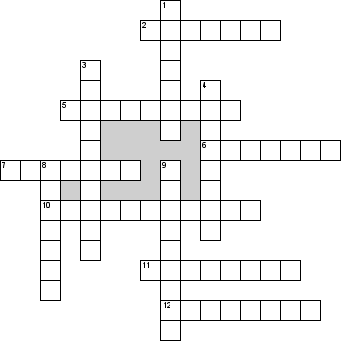 По горизонтали2. Любимый инструмент на деревенских свадьбах - ……………………5. Самый низкий по звучанию и самый большой по размеру струнный смычковый инструмент - ………6. Труба с передвижной трубкой - ……………………7. Духовой инструмент шотландцев10. Инструмент в виде геометрической фигуры11. Основной инструмент джаза12. По нему ударяют молоточкамиПо вертикали1. Древнейший ударно-шумовой инструмент, похож на погремушку3. Большая скрипка, на которой играют сидя4. Произошла от охотничьего рожка8. Полусферический металлический корпус, обтянутый кожаной мембраной9. Русский народный 3-х струнный щипковый инструмент